Абжамилова Жазгуль Абдыкалыковна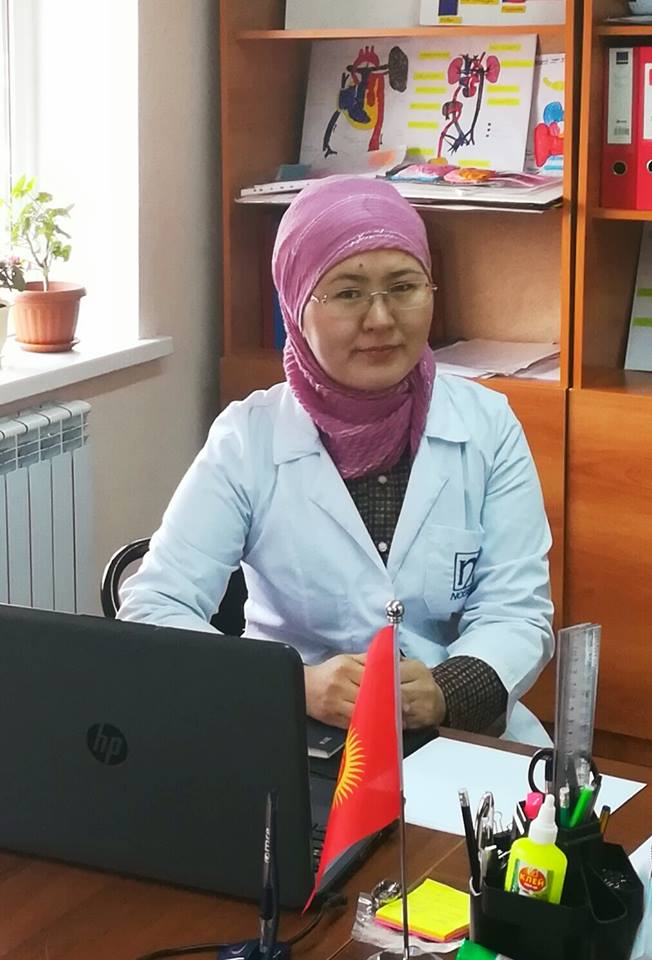 Абжамилова Жазгуль Абдыкалыковна, 1985 года рождения, кыргыз. В 2009 году окончила с отличием Кыргызско-Российский Славянский Университет по специальности «Педиатрия», г.Бишкек.В 2011 году окончила двухгодичную клиническую ординатуру на базе Кыргызско-Российского Славянского Университета по специальности «Врач-эндокринолог», г.Бишкек.Общий стаж работы – 9 лет.Стаж педагогической работы в ВУЗах, в том числе в Ошском государственном университете, в клинической практике –4 года. Сфера профессиональной деятельности: внутренние болезни, педиатрия.Поступление в аспирантуру – сентябрь 2017, ОшГУ. Тема научной диссертации «Поражение щитовидной железы при ревматоидном артрите»Абжамилова Жазгуль Абдыкалыковна, 1985 года рождения, кыргыз. В 2009 году окончила с отличием Кыргызско-Российский Славянский Университет по специальности «Педиатрия», г.Бишкек.В 2011 году окончила двухгодичную клиническую ординатуру на базе Кыргызско-Российского Славянского Университета по специальности «Врач-эндокринолог», г.Бишкек.Общий стаж работы – 9 лет.Стаж педагогической работы в ВУЗах, в том числе в Ошском государственном университете, в клинической практике –4 года. Сфера профессиональной деятельности: внутренние болезни, педиатрия.Поступление в аспирантуру – сентябрь 2017, ОшГУ. Тема научной диссертации «Поражение щитовидной железы при ревматоидном артрите»Абжамилова Жазгуль Абдыкалыковна, 1985 года рождения, кыргыз. В 2009 году окончила с отличием Кыргызско-Российский Славянский Университет по специальности «Педиатрия», г.Бишкек.В 2011 году окончила двухгодичную клиническую ординатуру на базе Кыргызско-Российского Славянского Университета по специальности «Врач-эндокринолог», г.Бишкек.Общий стаж работы – 9 лет.Стаж педагогической работы в ВУЗах, в том числе в Ошском государственном университете, в клинической практике –4 года. Сфера профессиональной деятельности: внутренние болезни, педиатрия.Поступление в аспирантуру – сентябрь 2017, ОшГУ. Тема научной диссертации «Поражение щитовидной железы при ревматоидном артрите»Абжамилова Жазгуль Абдыкалыковна, 1985 года рождения, кыргыз. В 2009 году окончила с отличием Кыргызско-Российский Славянский Университет по специальности «Педиатрия», г.Бишкек.В 2011 году окончила двухгодичную клиническую ординатуру на базе Кыргызско-Российского Славянского Университета по специальности «Врач-эндокринолог», г.Бишкек.Общий стаж работы – 9 лет.Стаж педагогической работы в ВУЗах, в том числе в Ошском государственном университете, в клинической практике –4 года. Сфера профессиональной деятельности: внутренние болезни, педиатрия.Поступление в аспирантуру – сентябрь 2017, ОшГУ. Тема научной диссертации «Поражение щитовидной железы при ревматоидном артрите»Персональная информацияПерсональная информацияПерсональная информацияПерсональная информацияПерсональная информацияПерсональная информацияПерсональная информацияПерсональная информацияПерсональная информацияФамилия Фамилия Фамилия Фамилия АбжамиловаАбжамиловаАбжамиловаАбжамиловаАбжамиловаИмя Имя Имя Имя ЖазгульЖазгульЖазгульЖазгульЖазгульОтчествоОтчествоОтчествоОтчествоАбдыкалыковнаАбдыкалыковнаАбдыкалыковнаАбдыкалыковнаАбдыкалыковнаДата рожденияДата рожденияДата рожденияДата рождения06 июля1985 года06 июля1985 года06 июля1985 года06 июля1985 года06 июля1985 годаКОНТАКТНАЯ ИНФОРМАЦИЯ:КОНТАКТНАЯ ИНФОРМАЦИЯ:КОНТАКТНАЯ ИНФОРМАЦИЯ:КОНТАКТНАЯ ИНФОРМАЦИЯ:Мобильный телефонМобильный телефон+996 770 678514 , +996 555 678514+996 770 678514 , +996 555 678514+996 770 678514 , +996 555 678514E-mailE-mailjazgul_a@mail.rujazgul_a@mail.rujazgul_a@mail.ruОБРАЗОВАНИЕ:ОБРАЗОВАНИЕ:ОБРАЗОВАНИЕ:ОБРАЗОВАНИЕ:ОБРАЗОВАНИЕ:ОБРАЗОВАНИЕ:ОБРАЗОВАНИЕ:ОБРАЗОВАНИЕ:ОБРАЗОВАНИЕ:Дата начала / окончанияВузВузВузВузВузВузФакультетСпециальность2003/2009Кыргызско-Российский Славянский УниверситетКыргызско-Российский Славянский УниверситетКыргызско-Российский Славянский УниверситетКыргызско-Российский Славянский УниверситетКыргызско-Российский Славянский УниверситетКыргызско-Российский Славянский УниверситетМедицинскийПедиатрия2009/2011Кыргызско-Российский Славянский УниверситетКыргызско-Российский Славянский УниверситетКыргызско-Российский Славянский УниверситетКыргызско-Российский Славянский УниверситетКыргызско-Российский Славянский УниверситетКыргызско-Российский Славянский УниверситетКлиническаяОрдинатураВрач-эндокринолог2017-по настоящее времяОшский Государственный УниверситетОшский Государственный УниверситетОшский Государственный УниверситетОшский Государственный УниверситетОшский Государственный УниверситетОшский Государственный УниверситетАспирантураКандидат медицинских наукПУБЛИКАЦИИПУБЛИКАЦИИПУБЛИКАЦИИПУБЛИКАЦИИПУБЛИКАЦИИПУБЛИКАЦИИПУБЛИКАЦИИПУБЛИКАЦИИПУБЛИКАЦИИАбжамилова Ж. А. Состояние здоровья и физического развития студентов Международного Медицинского Факультета ОшГУ [Текст] / Абжамилова Ж. А., Абдуль Халик Хан // Вестник ОшГУ - 2017. - №. 3. - С. 21-24. ISSN 1694-7452. Абжамилова Ж. А. Анкилозирующий спондилит (литературный обзор) [Текст] / Абжамилова Ж. А. // Вестник ОшГУ - 2017. - №. 3. - С. 13-20. ISSN 1694-7452.Абжамилова Ж. А. Состояние здоровья и физического развития студентов Международного Медицинского Факультета ОшГУ [Текст] / Абжамилова Ж. А., Абдуль Халик Хан // Вестник ОшГУ - 2017. - №. 3. - С. 21-24. ISSN 1694-7452. Абжамилова Ж. А. Анкилозирующий спондилит (литературный обзор) [Текст] / Абжамилова Ж. А. // Вестник ОшГУ - 2017. - №. 3. - С. 13-20. ISSN 1694-7452.Абжамилова Ж. А. Состояние здоровья и физического развития студентов Международного Медицинского Факультета ОшГУ [Текст] / Абжамилова Ж. А., Абдуль Халик Хан // Вестник ОшГУ - 2017. - №. 3. - С. 21-24. ISSN 1694-7452. Абжамилова Ж. А. Анкилозирующий спондилит (литературный обзор) [Текст] / Абжамилова Ж. А. // Вестник ОшГУ - 2017. - №. 3. - С. 13-20. ISSN 1694-7452.Абжамилова Ж. А. Состояние здоровья и физического развития студентов Международного Медицинского Факультета ОшГУ [Текст] / Абжамилова Ж. А., Абдуль Халик Хан // Вестник ОшГУ - 2017. - №. 3. - С. 21-24. ISSN 1694-7452. Абжамилова Ж. А. Анкилозирующий спондилит (литературный обзор) [Текст] / Абжамилова Ж. А. // Вестник ОшГУ - 2017. - №. 3. - С. 13-20. ISSN 1694-7452.Абжамилова Ж. А. Состояние здоровья и физического развития студентов Международного Медицинского Факультета ОшГУ [Текст] / Абжамилова Ж. А., Абдуль Халик Хан // Вестник ОшГУ - 2017. - №. 3. - С. 21-24. ISSN 1694-7452. Абжамилова Ж. А. Анкилозирующий спондилит (литературный обзор) [Текст] / Абжамилова Ж. А. // Вестник ОшГУ - 2017. - №. 3. - С. 13-20. ISSN 1694-7452.Абжамилова Ж. А. Состояние здоровья и физического развития студентов Международного Медицинского Факультета ОшГУ [Текст] / Абжамилова Ж. А., Абдуль Халик Хан // Вестник ОшГУ - 2017. - №. 3. - С. 21-24. ISSN 1694-7452. Абжамилова Ж. А. Анкилозирующий спондилит (литературный обзор) [Текст] / Абжамилова Ж. А. // Вестник ОшГУ - 2017. - №. 3. - С. 13-20. ISSN 1694-7452.Абжамилова Ж. А. Состояние здоровья и физического развития студентов Международного Медицинского Факультета ОшГУ [Текст] / Абжамилова Ж. А., Абдуль Халик Хан // Вестник ОшГУ - 2017. - №. 3. - С. 21-24. ISSN 1694-7452. Абжамилова Ж. А. Анкилозирующий спондилит (литературный обзор) [Текст] / Абжамилова Ж. А. // Вестник ОшГУ - 2017. - №. 3. - С. 13-20. ISSN 1694-7452.Абжамилова Ж. А. Состояние здоровья и физического развития студентов Международного Медицинского Факультета ОшГУ [Текст] / Абжамилова Ж. А., Абдуль Халик Хан // Вестник ОшГУ - 2017. - №. 3. - С. 21-24. ISSN 1694-7452. Абжамилова Ж. А. Анкилозирующий спондилит (литературный обзор) [Текст] / Абжамилова Ж. А. // Вестник ОшГУ - 2017. - №. 3. - С. 13-20. ISSN 1694-7452.Абжамилова Ж. А. Состояние здоровья и физического развития студентов Международного Медицинского Факультета ОшГУ [Текст] / Абжамилова Ж. А., Абдуль Халик Хан // Вестник ОшГУ - 2017. - №. 3. - С. 21-24. ISSN 1694-7452. Абжамилова Ж. А. Анкилозирующий спондилит (литературный обзор) [Текст] / Абжамилова Ж. А. // Вестник ОшГУ - 2017. - №. 3. - С. 13-20. ISSN 1694-7452.Ключевые квалификации/ОПЫТ в области аккредитации и гарантии качества (тренинг, семинары, конференции и т.п.).Ключевые квалификации/ОПЫТ в области аккредитации и гарантии качества (тренинг, семинары, конференции и т.п.).Ключевые квалификации/ОПЫТ в области аккредитации и гарантии качества (тренинг, семинары, конференции и т.п.).Ключевые квалификации/ОПЫТ в области аккредитации и гарантии качества (тренинг, семинары, конференции и т.п.).Ключевые квалификации/ОПЫТ в области аккредитации и гарантии качества (тренинг, семинары, конференции и т.п.).Ключевые квалификации/ОПЫТ в области аккредитации и гарантии качества (тренинг, семинары, конференции и т.п.).Ключевые квалификации/ОПЫТ в области аккредитации и гарантии качества (тренинг, семинары, конференции и т.п.).Ключевые квалификации/ОПЫТ в области аккредитации и гарантии качества (тренинг, семинары, конференции и т.п.).Ключевые квалификации/ОПЫТ в области аккредитации и гарантии качества (тренинг, семинары, конференции и т.п.).200420042004Диплом II степени - за лучший доклад в научно- практической конференции молодых ученых и студентов по прикладной медицине. Тема: «Волновая генетика». КРСУ, Бишкек.Диплом II степени - за лучший доклад в научно- практической конференции молодых ученых и студентов по прикладной медицине. Тема: «Волновая генетика». КРСУ, Бишкек.Диплом II степени - за лучший доклад в научно- практической конференции молодых ученых и студентов по прикладной медицине. Тема: «Волновая генетика». КРСУ, Бишкек.Диплом II степени - за лучший доклад в научно- практической конференции молодых ученых и студентов по прикладной медицине. Тема: «Волновая генетика». КРСУ, Бишкек.Диплом II степени - за лучший доклад в научно- практической конференции молодых ученых и студентов по прикладной медицине. Тема: «Волновая генетика». КРСУ, Бишкек.Диплом II степени - за лучший доклад в научно- практической конференции молодых ученых и студентов по прикладной медицине. Тема: «Волновая генетика». КРСУ, Бишкек.200620062006Диплом III степени– за лучший доклад на конференции молодых ученых и студентов по клиническим дисциплинам.КРСУ, Бишкек.Диплом III степени– за лучший доклад на конференции молодых ученых и студентов по клиническим дисциплинам.КРСУ, Бишкек.Диплом III степени– за лучший доклад на конференции молодых ученых и студентов по клиническим дисциплинам.КРСУ, Бишкек.Диплом III степени– за лучший доклад на конференции молодых ученых и студентов по клиническим дисциплинам.КРСУ, Бишкек.Диплом III степени– за лучший доклад на конференции молодых ученых и студентов по клиническим дисциплинам.КРСУ, Бишкек.Диплом III степени– за лучший доклад на конференции молодых ученых и студентов по клиническим дисциплинам.КРСУ, Бишкек.22-24 март 201222-24 март 201222-24 март 2012Сертификат за участие в научно-практической конференции на тему «Современные подходы к применению. β-блокаторов при гипертонической болезни и хронической сердечной недостаточности», г.ОшСертификат за участие в научно-практической конференции на тему «Современные подходы к применению. β-блокаторов при гипертонической болезни и хронической сердечной недостаточности», г.ОшСертификат за участие в научно-практической конференции на тему «Современные подходы к применению. β-блокаторов при гипертонической болезни и хронической сердечной недостаточности», г.ОшСертификат за участие в научно-практической конференции на тему «Современные подходы к применению. β-блокаторов при гипертонической болезни и хронической сердечной недостаточности», г.ОшСертификат за участие в научно-практической конференции на тему «Современные подходы к применению. β-блокаторов при гипертонической болезни и хронической сердечной недостаточности», г.ОшСертификат за участие в научно-практической конференции на тему «Современные подходы к применению. β-блокаторов при гипертонической болезни и хронической сердечной недостаточности», г.Ош25 апрель 201425 апрель 201425 апрель 2014Сертификат за участие в научно-практическом семинаре «Болевые синдромы в практике врача-интерниста», г.ОшСертификат за участие в научно-практическом семинаре «Болевые синдромы в практике врача-интерниста», г.ОшСертификат за участие в научно-практическом семинаре «Болевые синдромы в практике врача-интерниста», г.ОшСертификат за участие в научно-практическом семинаре «Болевые синдромы в практике врача-интерниста», г.ОшСертификат за участие в научно-практическом семинаре «Болевые синдромы в практике врача-интерниста», г.ОшСертификат за участие в научно-практическом семинаре «Болевые синдромы в практике врача-интерниста», г.Ош4 ноябрь20144 ноябрь20144 ноябрь2014Сертификат за участие в Международной научной конференции «Инновационные технологии лабораторного анализа и их вклад ы клиническую практику», г.ОшСертификат за участие в Международной научной конференции «Инновационные технологии лабораторного анализа и их вклад ы клиническую практику», г.ОшСертификат за участие в Международной научной конференции «Инновационные технологии лабораторного анализа и их вклад ы клиническую практику», г.ОшСертификат за участие в Международной научной конференции «Инновационные технологии лабораторного анализа и их вклад ы клиническую практику», г.ОшСертификат за участие в Международной научной конференции «Инновационные технологии лабораторного анализа и их вклад ы клиническую практику», г.ОшСертификат за участие в Международной научной конференции «Инновационные технологии лабораторного анализа и их вклад ы клиническую практику», г.Ош20 ноябрь 201420 ноябрь 201420 ноябрь 2014Сертификат за участие в образовательном семинаре «Избранные вопросы эндокринологии»,  г.ОшСертификат за участие в образовательном семинаре «Избранные вопросы эндокринологии»,  г.ОшСертификат за участие в образовательном семинаре «Избранные вопросы эндокринологии»,  г.ОшСертификат за участие в образовательном семинаре «Избранные вопросы эндокринологии»,  г.ОшСертификат за участие в образовательном семинаре «Избранные вопросы эндокринологии»,  г.ОшСертификат за участие в образовательном семинаре «Избранные вопросы эндокринологии»,  г.ОшЯнварь 2017Январь 2017Январь 2017Сертификат за прохождение курса «Педагогика жана психология предметтери боюнча билимин оркундотуу курсу». Сабак отуунун инновациялык технологиялары. ОшМУнун узгултуксуз билим беруу институту. г.Ош.Сертификат за прохождение курса «Педагогика жана психология предметтери боюнча билимин оркундотуу курсу». Сабак отуунун инновациялык технологиялары. ОшМУнун узгултуксуз билим беруу институту. г.Ош.Сертификат за прохождение курса «Педагогика жана психология предметтери боюнча билимин оркундотуу курсу». Сабак отуунун инновациялык технологиялары. ОшМУнун узгултуксуз билим беруу институту. г.Ош.Сертификат за прохождение курса «Педагогика жана психология предметтери боюнча билимин оркундотуу курсу». Сабак отуунун инновациялык технологиялары. ОшМУнун узгултуксуз билим беруу институту. г.Ош.Сертификат за прохождение курса «Педагогика жана психология предметтери боюнча билимин оркундотуу курсу». Сабак отуунун инновациялык технологиялары. ОшМУнун узгултуксуз билим беруу институту. г.Ош.Сертификат за прохождение курса «Педагогика жана психология предметтери боюнча билимин оркундотуу курсу». Сабак отуунун инновациялык технологиялары. ОшМУнун узгултуксуз билим беруу институту. г.Ош.9-11 февраль,12-13 февраль 20179-11 февраль,12-13 февраль 20179-11 февраль,12-13 февраль 2017Сертификат за участие на курсе “Жаны торолгондорду жандандыруу”. «Эне жана баланын саламаттыгын колдоо программасы (ACSAP)». ТИКА. г.Ош, г. Бишкек.Сертификат за участие на курсе “Жаны торолгондорду жандандыруу”. «Эне жана баланын саламаттыгын колдоо программасы (ACSAP)». ТИКА. г.Ош, г. Бишкек.Сертификат за участие на курсе “Жаны торолгондорду жандандыруу”. «Эне жана баланын саламаттыгын колдоо программасы (ACSAP)». ТИКА. г.Ош, г. Бишкек.Сертификат за участие на курсе “Жаны торолгондорду жандандыруу”. «Эне жана баланын саламаттыгын колдоо программасы (ACSAP)». ТИКА. г.Ош, г. Бишкек.Сертификат за участие на курсе “Жаны торолгондорду жандандыруу”. «Эне жана баланын саламаттыгын колдоо программасы (ACSAP)». ТИКА. г.Ош, г. Бишкек.Сертификат за участие на курсе “Жаны торолгондорду жандандыруу”. «Эне жана баланын саламаттыгын колдоо программасы (ACSAP)». ТИКА. г.Ош, г. Бишкек.Май 20017Май 20017Май 20017Сертификат за участие на циклах лекций “Стандарты ведения кардиологических больных по клиническим руководствам”, г.Ош.Сертификат за участие на циклах лекций “Стандарты ведения кардиологических больных по клиническим руководствам”, г.Ош.Сертификат за участие на циклах лекций “Стандарты ведения кардиологических больных по клиническим руководствам”, г.Ош.Сертификат за участие на циклах лекций “Стандарты ведения кардиологических больных по клиническим руководствам”, г.Ош.Сертификат за участие на циклах лекций “Стандарты ведения кардиологических больных по клиническим руководствам”, г.Ош.Сертификат за участие на циклах лекций “Стандарты ведения кардиологических больных по клиническим руководствам”, г.Ош.15 июнь 201715 июнь 201715 июнь 2017Сертификат за участие на курсах лекций “Избранные вопросы по психиатрии, отоларингологии и неонатологии в практике семейного врача и терапевта”Сертификат за участие на курсах лекций “Избранные вопросы по психиатрии, отоларингологии и неонатологии в практике семейного врача и терапевта”Сертификат за участие на курсах лекций “Избранные вопросы по психиатрии, отоларингологии и неонатологии в практике семейного врача и терапевта”Сертификат за участие на курсах лекций “Избранные вопросы по психиатрии, отоларингологии и неонатологии в практике семейного врача и терапевта”Сертификат за участие на курсах лекций “Избранные вопросы по психиатрии, отоларингологии и неонатологии в практике семейного врача и терапевта”Сертификат за участие на курсах лекций “Избранные вопросы по психиатрии, отоларингологии и неонатологии в практике семейного врача и терапевта”16 июнь 201716 июнь 201716 июнь 2017Дубликат сертификатов: Certificate of English excellent level throughout five years with all the rights, honours and privileges pertaining thereto, Certificate of Computer Sciences master level, Turkce sertifikayi Bes yillik egitim-ogretim suresince pek iyi almaya hak kazanmistir. Кыргызско-турецкий лицей «Себат», г.Ош.Дубликат сертификатов: Certificate of English excellent level throughout five years with all the rights, honours and privileges pertaining thereto, Certificate of Computer Sciences master level, Turkce sertifikayi Bes yillik egitim-ogretim suresince pek iyi almaya hak kazanmistir. Кыргызско-турецкий лицей «Себат», г.Ош.Дубликат сертификатов: Certificate of English excellent level throughout five years with all the rights, honours and privileges pertaining thereto, Certificate of Computer Sciences master level, Turkce sertifikayi Bes yillik egitim-ogretim suresince pek iyi almaya hak kazanmistir. Кыргызско-турецкий лицей «Себат», г.Ош.Дубликат сертификатов: Certificate of English excellent level throughout five years with all the rights, honours and privileges pertaining thereto, Certificate of Computer Sciences master level, Turkce sertifikayi Bes yillik egitim-ogretim suresince pek iyi almaya hak kazanmistir. Кыргызско-турецкий лицей «Себат», г.Ош.Дубликат сертификатов: Certificate of English excellent level throughout five years with all the rights, honours and privileges pertaining thereto, Certificate of Computer Sciences master level, Turkce sertifikayi Bes yillik egitim-ogretim suresince pek iyi almaya hak kazanmistir. Кыргызско-турецкий лицей «Себат», г.Ош.Дубликат сертификатов: Certificate of English excellent level throughout five years with all the rights, honours and privileges pertaining thereto, Certificate of Computer Sciences master level, Turkce sertifikayi Bes yillik egitim-ogretim suresince pek iyi almaya hak kazanmistir. Кыргызско-турецкий лицей «Себат», г.Ош.26-27 ноябрь 201726-27 ноябрь 201726-27 ноябрь 2017Сертификат за участие на курсе “Жаны торолгондорду жандандыруу”. «Эне жана баланын саламаттыгын колдоо программасы (ACSAP)». ТИКА. г.Ош, г. Жалалабат.Сертификат за участие на курсе “Жаны торолгондорду жандандыруу”. «Эне жана баланын саламаттыгын колдоо программасы (ACSAP)». ТИКА. г.Ош, г. Жалалабат.Сертификат за участие на курсе “Жаны торолгондорду жандандыруу”. «Эне жана баланын саламаттыгын колдоо программасы (ACSAP)». ТИКА. г.Ош, г. Жалалабат.Сертификат за участие на курсе “Жаны торолгондорду жандандыруу”. «Эне жана баланын саламаттыгын колдоо программасы (ACSAP)». ТИКА. г.Ош, г. Жалалабат.Сертификат за участие на курсе “Жаны торолгондорду жандандыруу”. «Эне жана баланын саламаттыгын колдоо программасы (ACSAP)». ТИКА. г.Ош, г. Жалалабат.Сертификат за участие на курсе “Жаны торолгондорду жандандыруу”. «Эне жана баланын саламаттыгын колдоо программасы (ACSAP)». ТИКА. г.Ош, г. Жалалабат.Опыт работыОпыт работыОпыт работыОпыт работыОпыт работыОпыт работыОпыт работыОпыт работыОпыт работыC 2006 по настоящее время – консультант, врач-эндокринолог, лидер степени GOLD-IBM  международной фармацевтической компании «IPAR BIOTECH INTERNATIONAL»2012-2015 гг. –врач-эндокринолог в клинике «Дарман-Ош».C 2015 г. по настоящее время – врач-эндокринолог  в клинике ОшГУ, г.Ош.  C 2015г. по настоящее время – преподаватель Международного Медицинского Факультета ОшГУ, г.Ош.C 2006 по настоящее время – консультант, врач-эндокринолог, лидер степени GOLD-IBM  международной фармацевтической компании «IPAR BIOTECH INTERNATIONAL»2012-2015 гг. –врач-эндокринолог в клинике «Дарман-Ош».C 2015 г. по настоящее время – врач-эндокринолог  в клинике ОшГУ, г.Ош.  C 2015г. по настоящее время – преподаватель Международного Медицинского Факультета ОшГУ, г.Ош.C 2006 по настоящее время – консультант, врач-эндокринолог, лидер степени GOLD-IBM  международной фармацевтической компании «IPAR BIOTECH INTERNATIONAL»2012-2015 гг. –врач-эндокринолог в клинике «Дарман-Ош».C 2015 г. по настоящее время – врач-эндокринолог  в клинике ОшГУ, г.Ош.  C 2015г. по настоящее время – преподаватель Международного Медицинского Факультета ОшГУ, г.Ош.C 2006 по настоящее время – консультант, врач-эндокринолог, лидер степени GOLD-IBM  международной фармацевтической компании «IPAR BIOTECH INTERNATIONAL»2012-2015 гг. –врач-эндокринолог в клинике «Дарман-Ош».C 2015 г. по настоящее время – врач-эндокринолог  в клинике ОшГУ, г.Ош.  C 2015г. по настоящее время – преподаватель Международного Медицинского Факультета ОшГУ, г.Ош.C 2006 по настоящее время – консультант, врач-эндокринолог, лидер степени GOLD-IBM  международной фармацевтической компании «IPAR BIOTECH INTERNATIONAL»2012-2015 гг. –врач-эндокринолог в клинике «Дарман-Ош».C 2015 г. по настоящее время – врач-эндокринолог  в клинике ОшГУ, г.Ош.  C 2015г. по настоящее время – преподаватель Международного Медицинского Факультета ОшГУ, г.Ош.C 2006 по настоящее время – консультант, врач-эндокринолог, лидер степени GOLD-IBM  международной фармацевтической компании «IPAR BIOTECH INTERNATIONAL»2012-2015 гг. –врач-эндокринолог в клинике «Дарман-Ош».C 2015 г. по настоящее время – врач-эндокринолог  в клинике ОшГУ, г.Ош.  C 2015г. по настоящее время – преподаватель Международного Медицинского Факультета ОшГУ, г.Ош.C 2006 по настоящее время – консультант, врач-эндокринолог, лидер степени GOLD-IBM  международной фармацевтической компании «IPAR BIOTECH INTERNATIONAL»2012-2015 гг. –врач-эндокринолог в клинике «Дарман-Ош».C 2015 г. по настоящее время – врач-эндокринолог  в клинике ОшГУ, г.Ош.  C 2015г. по настоящее время – преподаватель Международного Медицинского Факультета ОшГУ, г.Ош.C 2006 по настоящее время – консультант, врач-эндокринолог, лидер степени GOLD-IBM  международной фармацевтической компании «IPAR BIOTECH INTERNATIONAL»2012-2015 гг. –врач-эндокринолог в клинике «Дарман-Ош».C 2015 г. по настоящее время – врач-эндокринолог  в клинике ОшГУ, г.Ош.  C 2015г. по настоящее время – преподаватель Международного Медицинского Факультета ОшГУ, г.Ош.C 2006 по настоящее время – консультант, врач-эндокринолог, лидер степени GOLD-IBM  международной фармацевтической компании «IPAR BIOTECH INTERNATIONAL»2012-2015 гг. –врач-эндокринолог в клинике «Дарман-Ош».C 2015 г. по настоящее время – врач-эндокринолог  в клинике ОшГУ, г.Ош.  C 2015г. по настоящее время – преподаватель Международного Медицинского Факультета ОшГУ, г.Ош.Знание языковЗнание языковЗнание языковЗнание языковЗнание языковЗнание языковЗнание языковЗнание языковЗнание языковКыргызский Кыргызский отличноотличноотличноотличноотличноотличноотличноРусский Русский отличноотличноотличноотличноотличноотличноотличноАнглийский Английский отличноотличноотличноотличноотличноотличноотличноТурецкийТурецкийотличноотличноотличноотличноотличноотличноотличноНемецкийНемецкийхорошохорошохорошохорошохорошохорошохорошоФранцузскийФранцузскийхорошохорошохорошохорошохорошохорошохорошоДополнительная информацияДополнительная информацияДополнительная информацияДополнительная информацияДополнительная информацияДополнительная информацияДополнительная информацияДополнительная информацияДополнительная информацияУмение вождения: Международные права вождения категории ВУмение вождения: Международные права вождения категории ВУмение вождения: Международные права вождения категории ВУмение вождения: Международные права вождения категории ВУмение вождения: Международные права вождения категории ВУмение вождения: Международные права вождения категории ВУмение вождения: Международные права вождения категории ВУмение вождения: Международные права вождения категории ВУмение вождения: Международные права вождения категории ВЛичные данные и навыки: Программирование на программах Pascal, Basic, создание сайтов, профессиональный пользователь программ Microsoft Excel, Powerpoint, Word. Личные данные и навыки: Программирование на программах Pascal, Basic, создание сайтов, профессиональный пользователь программ Microsoft Excel, Powerpoint, Word. Личные данные и навыки: Программирование на программах Pascal, Basic, создание сайтов, профессиональный пользователь программ Microsoft Excel, Powerpoint, Word. Личные данные и навыки: Программирование на программах Pascal, Basic, создание сайтов, профессиональный пользователь программ Microsoft Excel, Powerpoint, Word. Личные данные и навыки: Программирование на программах Pascal, Basic, создание сайтов, профессиональный пользователь программ Microsoft Excel, Powerpoint, Word. Личные данные и навыки: Программирование на программах Pascal, Basic, создание сайтов, профессиональный пользователь программ Microsoft Excel, Powerpoint, Word. Личные данные и навыки: Программирование на программах Pascal, Basic, создание сайтов, профессиональный пользователь программ Microsoft Excel, Powerpoint, Word. Личные данные и навыки: Программирование на программах Pascal, Basic, создание сайтов, профессиональный пользователь программ Microsoft Excel, Powerpoint, Word. Личные данные и навыки: Программирование на программах Pascal, Basic, создание сайтов, профессиональный пользователь программ Microsoft Excel, Powerpoint, Word. Членство в различных организацияхЧленство в различных организацияхЧленство в различных организацияхЧленство в различных организацияхЧленство в различных организацияхЧленство в различных организацияхЧленство в различных организацияхЧленство в различных организацияхЧленство в различных организацияхС 2006 октябрьЛидер 5-ой степени, Gold-IBM международной фармацевтической компании “IPAR BIOTECH INTERNATIONAL” гг. Бишкек, Ош.Лидер 5-ой степени, Gold-IBM международной фармацевтической компании “IPAR BIOTECH INTERNATIONAL” гг. Бишкек, Ош.Лидер 5-ой степени, Gold-IBM международной фармацевтической компании “IPAR BIOTECH INTERNATIONAL” гг. Бишкек, Ош.Лидер 5-ой степени, Gold-IBM международной фармацевтической компании “IPAR BIOTECH INTERNATIONAL” гг. Бишкек, Ош.Лидер 5-ой степени, Gold-IBM международной фармацевтической компании “IPAR BIOTECH INTERNATIONAL” гг. Бишкек, Ош.Лидер 5-ой степени, Gold-IBM международной фармацевтической компании “IPAR BIOTECH INTERNATIONAL” гг. Бишкек, Ош.Лидер 5-ой степени, Gold-IBM международной фармацевтической компании “IPAR BIOTECH INTERNATIONAL” гг. Бишкек, Ош.Лидер 5-ой степени, Gold-IBM международной фармацевтической компании “IPAR BIOTECH INTERNATIONAL” гг. Бишкек, Ош.Семейное положениеЗамужем, воспитывает 3-х сыновей.Замужем, воспитывает 3-х сыновей.Замужем, воспитывает 3-х сыновей.Замужем, воспитывает 3-х сыновей.Замужем, воспитывает 3-х сыновей.Замужем, воспитывает 3-х сыновей.Замужем, воспитывает 3-х сыновей.Замужем, воспитывает 3-х сыновей.